Валентина ЯКУБЕНКОЖизнь отдал за город мамы      Савицкий  Сергей  Лазаревич (1918-1944 гг.), уроженец деревни Денисовка. В РККА призван Седельниковским РВК в 1938 году. Капитан, заместитель командира 2 стрелкового батальона по стрелковой части 1 отдельной  стрелковой бригады 54 и 8 армий Волховского фронта, 1 отдельной горнострелковой  бригады  54 армии Ленинградского фронта. Трижды ранен. Член ВКП(б) с 1943 года. Погиб 18 февраля 1944 года. Похоронен в деревне Ильмень Ленинградской области. Награжден орденами Отечественной войны II  степени и Красной Звезды.   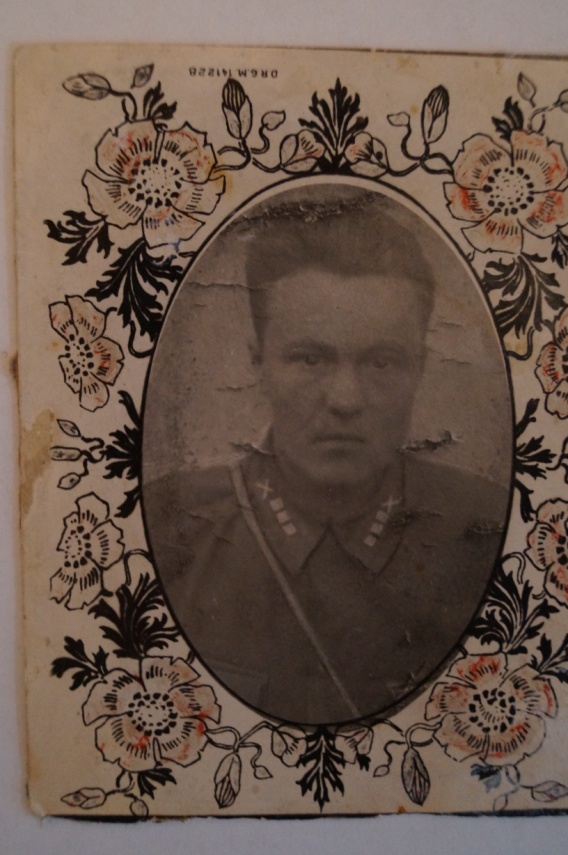 Была врагу поставлена преградаИ грянул бой, неведомый молвеЗа Новгород, за земли ЛенинградаЗа вольный путь – от Ильменя к НевеВ.А. РождественскийЛенинград и сибирская деревня Денисовка, что же их объединяет? Такой вопрос мне задал участник Великой Отечественной войны Лаврентий Федорович Мажугин, уроженец этой деревни. Почти два года назад, составляя списки участников войны из Денисовки, я в Книге Памяти обратила внимание на фамилию Савицкий. В восьмом томе есть следующие сведения: «Савицкий Сергей Лазаревич, уроженец деревни Денисовка, капитан, помощник командира батальона 1 отдельной стрелковой бригады. Погиб 18 февраля 1944 года, похоронен в деревне Ильмень Ленинградской области».Со слов Лаврентия Федоровича выяснилось, что Савицкие родом предположительно из Ленинграда. Я посчитала своим долгом по возможности собрать о них информацию. Ведь из Денисовки на фронте были только два капитана – Савицкий Сергей Лазаревич и Уткин Василий Иванович. Оба – кадровые военные, в РККА – с 1938 года. Оба – погибли. Оба были награждены. Долгим был поисковый путь, по крупицам собирался материал.Для уточнения даты захоронения участников Великой Отечественной войны я пришла на Денисовское кладбище, мое внимание привлек резной крест на могиле. На ней же расположился огромный муравейник, который вырос до самой перекладины. Чтобы посмотреть надпись, пришлось немного потревожить жителей этого чудо - домика, за что они тут же меня атаковали. Прочитала надпись, которая неплохо сохранилась: «Савицкий Лазарь Васильевич. 1872-1953 гг.». Рядом ещё одна могилка. На кресте надпись: «Савицкая Фёкла Федоровна. 1872-1962 гг.». Стало понятно, что здесь похоронены родители Сергея Лазаревича Савицкого.Почти два года я пыталась выяснить круг возможных родственников Савицких и уже потеряла всякую надежду узнать, как и когда эта семья появилась в Денисовке. Только май 2015 года принес мне удачу. Тогда я была в санатории «Коммунальник». Соседка по комнате оказалась общительной женщиной. У нас были общие интересы, и я  рассказала ей, что занимаюсь поисковой работой и восстановлением судеб участников войны. Любовь Федоровна попросила узнать о своем отце, который был эвакуирован с заводом из Ленинграда в Омск, а затем был призван на фронт. В библиотеке санатория был компьютер, мы сели за него и многое сразу же нашли. Я поделилась с ней информацией о том, что собираю материал по Савицким, которые тоже, кстати, из Ленинграда. Люба познакомила меня со своей снохой Валентиной Савицкой, которая проживает здесь же, в Красноярке. Не поверите, но выяснилось, что ее бывший муж Петр Иванович Савицкий – родной племянник Сергея Лазаревича. В детстве он каждое лето гостил у деда и бабушки, а затем, повзрослев, навещал сестру Сергея, Екатерину Лазаревну Гусакову (Савицкую), которой сейчас, увы, уже нет в живых.И практически сразу – вторая удача. А может и сама судьба: у кассы Седельниковского автовокзала я встретила супругов Муравьевых. Они провожали в город свою племянницу Галину Шабалину, дочь Екатерины Лазаревны. Галина навещала незрячего отца Василия Ивановича Гусакова, автобус уже отправлялся, и поговорить с ней в тот раз у меня не было времени.Я долго не могла собраться навестить Василия Ивановича, и только 11 июля 2015 года пошла к нему в гости. И опять судьба – в доме я встречаю его дочь Галину. Она рассказала, что сохранила после смерти матери несколько фотографий семьи Савицких, в том числе и дяди Сережи, но снимки находятся в Омске.  Мы обменялись с ней номерами телефонов и назначили дату моего визита в город. При встрече Галина рассказала, что дедушка, Лазарь Васильевич Савицкий, родом из деревни Плиски Полоцкого района Витебской губернии Белоруссии.Братья Лазаря ходоками через Питер ушли в Сибирь и обосновались в Денисовке. Сестра его, Мария Васильевна, осталась в Белоруссии (с ее детьми Верой и Павлом и сегодня Савицкие поддерживают связь). Ей и детям пришлось пережить оккупацию в годы войны. А Лазарь Васильевич остался в Питере, работал кочегаром на Путиловском заводе и даже был знаком с Лениным. В Ленинграде он познакомился с Феклой Федоровной Авериной, уроженкой этого города, и женился на ней. Феклуша до революции работала прислугой у господ. Они ее очень любили за добропорядочность, поэтому молодой паре было предложено жить в господской семье. Когда свершилась революция, молодая пара задумалась: остаться в Питере или поехать в Сибирь. С этим вопросом они обратились к Ленину, на что он им ответил: «Ваше желание, ваш выбор, хотите поехать – поезжайте». Так молодые попали в Денисовку. В семье Савицких родилось много детей, но выжили только четверо: первенец Сергей, Петр, Иван и Екатерина, которая была поздним ребенком.Шли годы, дети подрастали. В годы коллективизации Лазарь Васильевич работал в колхозе, а вот Фекла Федоровна долго не могла привыкнуть к деревенской жизни. Работала она в яслях няней. У нее был дар лечить людей народными средствами и заговорами. Со слов внуков, она любила рыбачить со сватом Иваном Константиновичем Гусаковым. Постепенно и Фекла Федоровна пообвыклась, научилась ткать и прясть, как и все жители деревни.  Сыновья, Петр и Иван, отслужив в армии, разъехались. Екатерина, освоив не женскую профессию токаря, проработала в Седельниковской СХТ до пенсии.Сергей выбрал военную профессию. В 1938 году он был призван в Красную Армию, а затем, по всей вероятности, была учеба в пехотном училище. О довоенном периоде его службы нет подробной информации.Сегодня судьбы героев войны в подавляющем большинстве остаются неизвестными для родственников, и только по боевым донесениям, архивным материалам, из Интернета удается восстановить места боевых действий, гибели тех, кто долгое время считался «пропавшим без вести», а также о погибших в годы войны.О фронтовой судьбе Сергея Лазаревича Савицкого многое рассказал наградной лист из электронного банка данных «Подвиг народа в Великой Отечественной войне». Савицкий – кадровый военный, в РККА – с 1938 года. Когда началась война, ему было 23 года. На фронт попал в ноябре 1941 года в составе войск 54 армии Ленинградского фронта. Совпадение или судьба? Но так уж вышло, что Сергей защищал Родину своей матери – Ленинград.54 армия формировалась в районе города Волхов для подготовки наступательных операций в направлении Мга – Ленинград и прикрытия Ленинграда с востока. В это время командующим армией уже был известный военачальник И.И. Федюнинский. Битва за Ленинград была самой длительной в ходе Великой Отечественной войны. До января 1944 года Ленинградский и Волховский фронты вели оборонительно-наступательные бои в очень сложных условиях.Боевой путь Сергея Савицкого в наградном листе есть лишь за январь 1944 года, когда начались наступательные бои в Тосненском районе. «21 января 1944 года, во время преследования противника, возглавляя стрелковую роту, Савицкий решительным маневром обошел с северо-запада деревню Лодва и станцию Старая Малукса. 25 января форсированным маршем 1 стрелковая рота и рота противотанковых ружей под командованием капитана Савицкого овладели населенными пунктами Усадище, Тарасово и разведали пути на деревни Мельница, Сидорово и Андрианово.Под деревней Будково Савицкий находился в боевых порядках подразделений, личным примером воодушевлял личный состав. Организовал разведку противника, эвакуацию раненых и быструю смену подразделений. Это способствовало выполнению поставленной задачи и сохранению личного состава. За умелое командование подразделениями и проявленное мужество достоин  награждения орденом Александра Невского». Этот наградной был подписан командиром батальона майором Сурковым 4 февраля 1944 года. (Кстати, Николай Иванович Сурков призывался Полтавским РВК Омской области, получается – земляк Савицкого. Сурков же за бои на Тосненском направлении сам был награжден орденом Александра Невского).  10 февраля 1944 года командиром бригады гвардии подполковником Паршиковым на наградном листе была нанесена резолюция: «Достоин правительственной награды ордена Отечественной войны II степени».Тосненская земля была местом проведения масштабных военных операций в 1942, 1943 и 1944 годах. Отличившиеся подразделения при освобождении Тосно получили почетные наименования «Тосненские». В том числе его получила и 1 отдельная стрелковая бригада под командованием А.М. Паршикова, в которой воевал Савицкий. Это было в 1944 году.А где же шли бои этой бригады с ноября 1941 года? На этот вопрос мне помог найти ответ наградной лист командира бригады Алексея Михайловича Паршикова, в котором говорится о его месте службы – 1 осбр 54 армии. После этого я обратилась к мемуарам. 1 отдельная горнострелковая бригада во взаимодействии с 18 и 374 стрелковыми дивизиями (8 армии Волховского фронта) прорвала долговременную оборону на Тосненском направлении и с боями, продвигаясь вперед, вышла на Октябрьскую железную дорогу, а затем штурмом овладела городом и станцией Любань. Это было в конце января 1944 года.По официальным данным 1 горнострелковая бригада была расформирована и 15 марта 1942 года переформирована в 1 курсантскую стрелковую бригаду, впрочем, бригаду долгое время продолжали называть, в том числе в военных мемуарах и документах – горной. Эта бригада предназначалась для 14 армии и действий в горных районах Кольского полуострова. В реалии ей пришлось воевать в болотах. По оперативным данным эта бригада с октября 1941 года входила в состав 54 армии, а с февраля 1942 года находилась в подчинении 8 армии Ленинградского фронта.Можно предположить, что Сергей Лазаревич начал свой боевой путь в 1 горнострелковой бригаде с ноября 1941 года, когда она вынуждена была отступать в район населенных пунктов Погостье и Вороново. Под Вороново бригада вела бои вплоть до марта 1942 года.Погостье – это горячая точка, где в начале войны сложилась опасная ситуация. Зимой 1941 – весной 1942 года эта станция стала отправной точкой для начала Любаньской наступательной операции по прорыву блокады Ленинграда. Почему именно здесь советское командование решило ударить по врагу? Если посмотреть на карту боевых действий, то увидим, что железнодорожная линия Кириши – Мга только в трех местах пересечена дорогами, и именно по ним – у Погостья, Березовки и Посадникова Острова пробивались проходы для наступления. Всюду в других  местах – густые болотистые леса, трясинные болота да торфяники. С  плацдарма линии Вороново – Погостье – Жарок войска 54 армии Ленинградского фронта начали наступательные действия в направлении города Любань. В районе станции и железнодорожного переезда наши войска долго и безрезультатно в лобовых атаках пытались взять укрепленные позиции 18 армии Вермахта. Удалось это ценой огромных потерь. Согласно архивным материалам, на маленьком участке фронта войска Красной Армии за неполных 3 месяца потеряли убитыми и пропавшими без вести, не считая раненых, более 30 тысяч солдат и офицеров. Их не успевали хоронить во время боев, и они так и остались лежать по воронкам, канавам и вдоль ныне существующей железнодорожной ветки и насыпи. До сих пор в тех болотистых лесах поисковики каждый год находят останки наших воинов.В марте 1942 года 54 армия достигла значительных успехов на участке от станции Погостье до Посадникова Острова, выдвинувшись вперед крутой дугой и пройдя больше половины пути от линии Кириши – Мга до Октябрьской железной дороги. Но к юго-западу от Погостья важный опорный пункт Виняголово все еще оставался в руках врага. В журнале боевых действий 54 армии описываются мартовские и апрельские  события по взятию Виняголово. 22 марта 1942 года 177, 311 стрелковые дивизии и 6 бригада морской пехоты были переданы соседней  8 армии. 1 горнострелковая бригада, 177 и 80 стрелковые дивизии, а также 6 бригада морской пехоты с танками 124 танковой бригады и 107 отдельного танкового батальона наступали на Виняголово. Танки застряли в раскисшем болоте и только 8 апреля машины 107 батальона вместе с пехотой смогли форсировать реку Мгу.Началось наступление: на правом фланге у Погостья – 6 бригада морской пехоты, на левом фланге, в низине Корыганского Мха – 1 отдельная  горнострелковая бригада и 59 отдельный лыжный батальон, в центре, против села Виняголово – части 80 стрелковой дивизии. Это наступление прошло неудачно, сил для успешного удара по-прежнему не хватило.11-12 апреля трофейный танк под командой старшего сержанта Н.И. Барышева из 107 отдельного танкового батальона, первый и третий батальоны 1 отдельной горнострелковой бригады и 59 отдельной бригады морской пехоты блуждали в лесах и болотах между Виняголово и Березовкой. Из трех стрелковых батальонов уцелело 20 человек. 11 апреля немцы атаковали командный пункт 1 горнострелковой бригады, из-за отсутствия связи бригада не получила приказ об отходе, продолжала 2 дня отбиваться. Оборонявшие КП бойцы дрались отчаянно, и когда, наконец, через связного получили приказ об отходе, то под прикрытием разведчиков Аникина переправились через Мгу обратно. В эти дни она потеряла более половины своего состава, но документы и карты были доставлены в штаб вырвавшимися из окружения бойцами. В донесении управления 1 отдельной горнострелковой бригады от 4 мая 1942 года говорится: «В боях за Виняголово в  период с 9 по 15 апреля 1942 года убито 472 человека. Погибли в Виняголово в 1942 году и седельниковцы из других соединений: Владимир Маркович Колодич умер от ран, Дмитрий Степанович Гнутов из 80 стрелковой дивизии, Антон Антонович Болдышев, Петр Ануфриевич Кругликов, Иван Никитович Янко из 2 стрелкового батальона 6 отдельной стрелковой бригады морской пехоты, Александр Тимофеевич Бутаков, Мачит Мухолютович Ильясов, Нурула Абдулович Мусин из 11 стрелковой  дивизии.1 горнострелковая бригада была единственной «горной» на этих фронтах (Ленинградский, Волховский). В архивных данных упоминается, что горная бригада под Вороново противостояла немецкой горностелковой группе «Эдельвейс», входившей в 5 горнострелковую дивизию. 3 батальон 100 горнострелкового полка Вермахта был выдвинут в район Любани, где вел бои до ноября 1943 года.После неудачного апрельского наступления территория  в районе Погостье – Виняголово вновь была передана частям 54 армии. 2 августа 1942 года в частях был зачитан приказ Народного комиссара обороны № 227 от 27 июля  1942 года, так называемый приказ «Ни шагу назад». За спинами подразделений 54 армии встали 7 заградительных отрядов. В армии были сформированы 10 штрафных рот.Продолжались оборонительно-наступательные бои на Ленинградском направлении. За время пребывания на фронте в 1941-1943 годах Сергей Лазаревич Савицкий был трижды ранен, после выздоровления вновь попадал в бои. Один из них, в начале 1944 года, оказался для него последним. Как это было?Благоприятные условия для наступления под Ленинградом и Новгородом и полного снятия блокады Ленинграда сложились только к началу 1944 года. Преследуя отступающего противника, соединения 54 армии к 31 января вышли на  рубеж Слудицы – Еглино – Апраксин Бор – Глушица. Ленинград был освобожден от вражеской блокады.После освобождения города Оредеж 8 февраля 1944 года 54 армия получила задачу совместно с 8 и 1 Ударной армиями окружить и уничтожить противника в районе Старой Руссы. Западнее, у озера Ильмень, шли кровопролитные бои. Шимский район был ареной ожесточенных сражений. Директивой ставки от 15 февраля 1944 года были переданы из Волховского фронта в Ленинградский – 59, 8 и 54 армии, в том числе и 1 стрелковая бригада в состав 111 стрелкового корпуса. 54 армия приступила к преследованию противника на промежуточных позициях по рекам Мшага и Шелонь в направлении Пскова. На этом этапе армия прошла с боями более 130 километров, безвозвратно потеряв 1518 человек. 18 февраля 1944 года, при форсировании реки Веряжа погиб и капитан Савицкий, в день освобождения Шимска.В  донесении о безвозвратных потерях за № 015731 от 21 марта 1944 года в именном списке потерь личного состава 1 отдельной стрелковой Тосненской бригады за 17-19 февраля значатся погибшими у деревни Ильмень 29 человек офицерского состава, из них 18 февраля – 11 командиров.В другом донесении под № 139 сообщается о смерти Сергея и о том, что 20 февраля 1944 года было выслано извещение за № 0175 на имя отца Лазаря Васильевича Савицкого. Также  был выслан родным и орден Отечественной войны II степени, который Сергей Лазаревич так и не увидел, так как приказ за № 16/н  о награждении был подписан лишь 25 февраля 1944 года.Дорогой ценой было достигнуто освобождение Шимского района, на территории которого сегодня находится более 30 воинских захоронений. В них покоятся 4,5 тысячи солдат и офицеров. Они расположены в деревнях Галино, Ильмень, Усполонь, Перебутицы и в городе Шимске. Вечная им память!